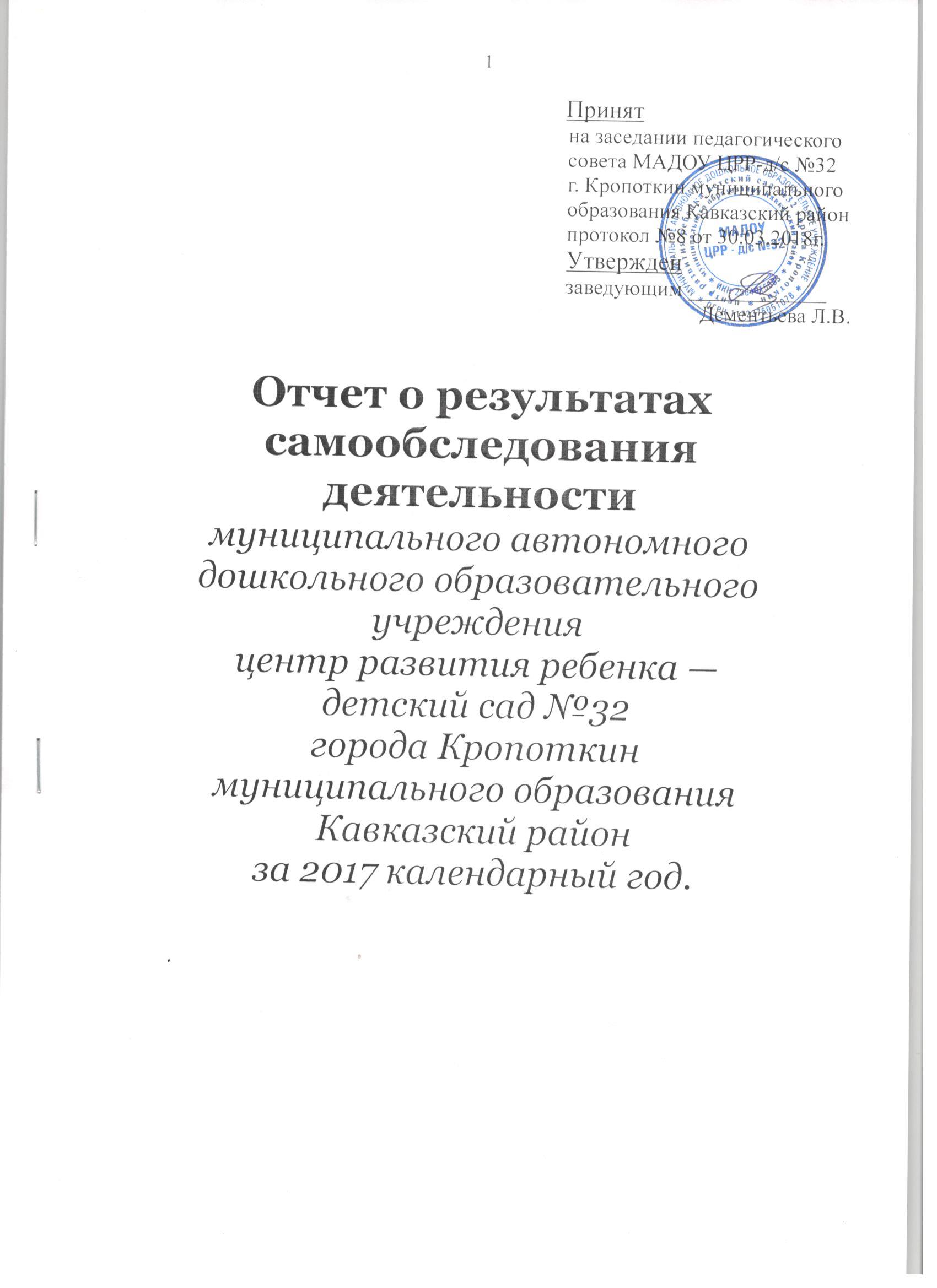 Отчет о результатах самообследованию деятельности муниципального автономного дошкольного образовательного учреждения центр развития ребенка-детски сад №32 города Кропоткин муниципального образования Кавказский районАналитическая часть.   Отчёт о результатах самообследования  образовательной  деятельности  муниципального автономного дошкольного образовательного учреждения центр развития ребенка - детский сад №32 г. Кропоткин муниципального образования Кавказский район составлен в соответствии с приказом Министерства образования и науки Российской Федерации от 14.06.2013 № 462 «Об утверждении Порядка проведения самообследования образовательной организацией» и приказом Министерства образования и науки РФ от 14.12.2017г. №1218 «О внесении изменений в Порядок проведения самообследования образовательной организацией» и включает аналитическую часть и результаты анализа показателей деятельности.    Целями проведения самообследования муниципального автономного дошкольного образовательного учреждения центр развития ребенка-детски сад №32 (далее МАДОУ) являются обеспечение доступности и открытости информации о деятельности МАДОУ. В процессе обследования были проведена оценка: образовательной деятельности, системы управления МАДОУ, содержания и качества подготовки воспитанников, организация воспитательно-образовательного процесса, анализ движения воспитанников, качество кадрового, учебно-методического, библиотечно-информационного обеспечения, материально-технической базы, функционирования внутренней системы оценки качества образования, анализ показателей деятельности МАДОУ.     Аналитическая часть представлена следующими направлениями:-оценка образовательной деятельности;-оценка системы управления организации;-оценка содержания и качества подготовки выпускников;-оценка организации учебного процесса;-оценка кадрового обеспечения;-оценка учебно – методического обеспечения;-оценка материально – технической базы;-оценка функционирования внутренней системы оценки качества образования.Общая характеристика учрежденияУчредитель: администрация муниципального образования Кавказский район         Заведующий: Дементьева Людмила ВладимировнаЮридический адрес: 352 396, Краснодарский край, Кавказский район, г. Кропоткин, Микрорайон 1, дом 43.    Телефон: 8(861 38) 3-47-01    e-mail: madoy_32@mail.ru    сайт: http://sad32.ru/Тип учреждения: дошкольное образовательное учреждение. Вид учреждения: центр развития ребенка -детский садОрганизационно-правовая форма: муниципальное автономное учреждение.Лицензия на образовательную деятельность: серия 23Л01 №08502 от 1 сентября 2017 г. Срок действия до 31.августа 2018 г.Лицензия на медицинскую деятельность: серия ЛО23-01 № ЛО-23-01-011171 от 07 апреля 2017 г. срок действия – бессрочно.Режим работы учреждения:-пятидневная рабочая неделя, с выходными днями: суббота, воскресенье.Режим работы групп: - 10,5 часов 7.30. -18.00. Режим работы может быть изменён по согласованию между родителями (законными представителями) и МАДОУ.     В МАДОУ функционируют всего 17 групп.Из них 9 групп общеразвивающей направленности, из них:    -3 группы раннего возраста – от 2 до 3-х лет;  - 6 групп дошкольного возраста (младшие, средние, старшие и подготовительные группы) - от 3-х до 7-ми лет. И 8 групп компенсирующей направленности для детей с тяжёлыми нарушениями речи (ОНР) (старшие и подготовительные группы) – от 5-ти до 7 –ми лет, из них 1 группа для детей с задержкой психического развития (ЗПР). Группы компенсирующей направленности сдвоенные, т.е. в одной группе находятся 2 группы.При наличии соответствующих условий в МАДОУ могут функционировать группы для детей с 2-х месяцев до 2-х лет  Сведения и контингенте воспитанников (на момент самообследования).Данные о контингенте воспитанников.Характеристика социального состава семейВывод: Муниципальное автономное дошкольное образовательное учреждение центр развития ребенка- детский сад № 32 функционирует в соответствии с нормативными документами в сфере образования Российской Федерации. Контингент воспитанников социально благополучный.I.1. Оценка образовательной деятельности.   МАДОУ обеспечивает воспитание, обучение и развитие, а также присмотр, уход и оздоровление воспитанников от 2 до 7 лет.  МАДОУ осуществляет свою деятельность в соответствии с целями и задачами, определенными в соответствии с Федеральными Законами, иными нормативными приказами, актами, Уставом учреждения, путем оказания услуг сфере дошкольного образования.   Цель деятельности МАДОУ:- разностороннее, полноценное развитие личности ребенка;- приобщение воспитанников к общечеловеческим ценностям;- социализация детей в обществе сверстников;- подготовка детей к школе.Основными задачами МАДОУ являются:- охрана жизни и укрепление физического и психического здоровья воспитанников;- обеспечение познавательно-речевого, социально-личностного, художественно-эстетического и физического развития воспитанников;- воспитание с учетом возрастных категорий воспитанников гражданственности, уважения к правам и свободам человека, любви к окружающей природе, Родине, семье;- осуществление необходимой коррекции недостатков в физическом и (или) психическом развитии воспитанников;- взаимодействие с семьями воспитанников для обеспечения полноценного развития детей;- оказание консультативной и методической помощи родителям (законным представителям) по вопросам воспитания, обучения и развития детей.Основные виды деятельности:- реализация основной образовательной программы дошкольного образования общеобразовательного уровня; - программы дополнительной направленности (художественно-эстетической, социально-педагогической, физкультурно-спортивной): уровень - дополнительное образование.Образовательная деятельность в МАДОУ строится в соответствии с нормативно – правовыми документами.      В дошкольном образовательном учреждении разработаны и приняты на заседании педагогического совета от 31.08.2017 г № 3:- в группах общеразвивающей направленности -  основная образовательная программа дошкольного образования   в соответствии с федеральным государственным образовательным стандартом дошкольного образования; (ООП);- в группах компенсирующей направленности для детей с тяжелыми нарушениями речи– основная адаптированная программа для детей с тяжелыми нарушениями речи (ОАОП).-   в группах компенсирующей направленности для детей с задержкой психического развития – основная адаптированная программа для детей с задержкой психического развития (ОАОП).      Содержание образовательных программ соответствует основным положениям возрастной психологии и дошкольной педагогики; выстроено с учетом принципа интеграции образовательных областей в соответствии с возрастными возможностями и особенностями воспитанников, спецификой и возможностями образовательных областей.     ООП разработана с учетом комплексной образовательной программы дошкольного образования «Детство» /В.И. Логинова, Т.И. Бабаева, Н.А. Ноткина и др.; под редакцией Т.И. Бабаевой, З.А. Михайловой, Л.М. Гурович: СПб.: Детство Пресс, 2016 г.      ООП основана на комплексно-тематическом принципе построения образовательного процесса; предусматривает решение программных образовательных задач в совместной деятельности взрослого и детей, и самостоятельной деятельности детей не только в рамках непосредственно образовательной деятельности, но и при проведении режимных моментов в соответствии со спецификой дошкольного образования.    Программа составлена в соответствии с образовательными областями: «Физическое развитие», «Социально-коммуникативное развитие», «Познавательное развитие», «Художественно-эстетическое развитие», «Речевое развитие». Реализация каждого направления предполагает решение специфических задач во всех видах детской деятельности, имеющих место в режиме дня дошкольного учреждения: режимные моменты, игровая деятельность; специально организованные традиционные и интегрированные занятия; индивидуальная и подгрупповая работа; самостоятельная деятельность; опыты и экспериментирование.    Основная адаптированная образовательная программа для детей с тяжелыми нарушениями речи разработана с учетом авторской программы О.С. Гомзяк «Комплексный подход к преодолению ОНР у детей старшего дошкольного возраста», а также «Комплексной образовательной программой дошкольного образования для детей с тяжелыми нарушениями речи (общим недоразвитием речи) с 3 до 7 лет» под редакцией Н. В. Нищевой, — СПб. «ИЗДАТЕЛЬСТВО «ДЕТСТВО-ПРЕСС», 2015.    Для каждого ребенка на основании логопедического обследования, с учетом индивидуальных особенностей, особенностями речевого заключения разрабатывался индивидуальный образовательный маршрут для преодоления   речевых нарушений.   Основная адаптированная образовательная программа для детей с задержкой психического развития разработана с учетом «Программы воспитания и обучения дошкольников с задержкой психического развития». Под ред. Л.Б. Баряевой, Е.А. Логиновой.- СПб.: 2010, «Подготовка к школе детей с задержкой психического развития». Под общей ред. С.Г. Шевченко. - М., 2004, а также комплексной образовательной программы дошкольного образования «Детство» /В.И. Логинова, Т.И. Бабаева, Н.А. Ноткина и др.; под редакцией Т.И. Бабаевой, З.А. Михайловой, Л.М. Гурович: СПб.: Детство Пресс, 2016 г.         Вывод: МАДОУ зарегистрировано и функционирует в соответствии с нормативными документами в сфере образования Российской Федерации. Образовательная деятельность в МАДОУ организована в соответствии с основными направлениями социально-экономического развития Российской Федерации, государственной политикой в сфере образования и осуществляется в соответствии с ФГОС ДО.Дополнительное образование воспитанников.С целью максимального удовлетворения запросов родителей по воспитанию, обучению и всестороннему развитию детей в МАДОУ ЦРР-д/с № 32 осуществляются дополнительные платные образовательные услуги по направлениям: социально-педагогическое, художественно-эстетическое, физкультурно-спортивное. Функционируют группы:1. Группа «Хореография».2. Группа «Театрализованная деятельность».3. Группа «Изобразительная деятельность».4. Группа «Секция физического воспитания и оздоровления»5.Группа «Развитие интеллектуальных способностей».6. Группа «Обучение чтению».7. «Организация индивидуальных праздников».8. Группа «Продленного дня».    Доход от указанной деятельности используется МАДОУ в соответствии с уставными целями. Порядок оказания платных дополнительных образовательных услуг регламентируется соответствующим локальным актом МАДОУ.   Взаимодействие с социумом. Дошкольное образовательное учреждение осуществляет взаимодействие с социумом: МБОУ СОШ № 7, со спорткомплексом «Смена», детские библиотеки им.Маршака, краеведческим музеем, районным центром диагностики и консультирования.    Вывод: МАДОУ зарегистрировано и функционирует в соответствии с нормативными документами в сфере образования Российской Федерации. Образовательная деятельность в МАДОУ организована в соответствии с основными направлениями социально-экономического развития Российской Федерации, государственной политикой в сфере образования и осуществляется в соответствии с ФГОС ДО.I.2. Оценка системы управления.  Управление МАДОУ осуществляется в соответствии с Уставом и законодательством РФ, строится на принципах единоначалия и самоуправления. Важным в системе управления МАДОУ является создание механизма, обеспечивающего включение всех участников педагогического процесса в управление. Управленческая деятельность по своему характеру является деятельностью исследовательской и строится на основе отбора и анализа педагогической и управленческой информации.Управляющая система состоит из двух структур:I структура – общественное управление:	педагогический совет (осуществляет руководство образовательной деятельностью); 	Наблюдательный Совет Центра; 	общее собрание коллектива (вправе принимать решения, если в его работе участвуют более половины работников, для которых учреждения является основным местом работы);	профсоюзный комитет (представляет интересы трудового коллектива в период между общими собраниями коллектива); 	Совет родителей, деятельность которых регламентируется Уставом учреждения и соответствующими положениями.II структура – административное управление, которое имеет линейную структуру.I уровень – заведующий ДОУ.Управленческая деятельность заведующего обеспечивает- материальные, организационные;- правовые;- социально – психологические условия для реализации функции управления образовательным процессом в ДОУ.Объект управления, заведующего – весь коллектив.II уровень – заместитель заведующего по ВМР, зам. зав п АХР, старшая медсестра.Объект управления управленцев второго уровня – часть коллектива согласно функциональным обязанностям.III уровень управления осуществляется воспитателями, специалистами и обслуживающим персоналом.Объект управления – дети и родители.Всего сотрудников- 71 чел. Из них:административный состав- 4 чел.педагогический персонал-30 чел.обслуживающий персонал-37 чел.   Отношения между МАДОУ и Управлением образования администрации МО Кавказского района определяются действующим законодательством РФ, нормативно-правовыми документами органов государственной власти, местного самоуправления и Уставом учреждения.   Отношения МАДОУ с родителями (законными представителями) воспитанников регулируются в порядке, установленном Законом РФ «Об образовании» и Уставом.    МАДОУ зарегистрирован и функционирует в соответствии с нормативными документами в сфере образования РФ. Структура и механизм управления дошкольным учреждением определяет его стабильное функционирование.    Вывод: Структура и механизм управления МАДОУ определяют стабильное функционирование. Демократизация системы управления способствует развитию инициативы участников образовательного процесса (педагогов, родителей (законных представителей), детей.I.3. Оценка содержания и качества подготовки воспитанников.  Целями деятельности МАДОУ является осуществление образовательной деятельности по образовательным программам различных видов, уровней и направлений, осуществление деятельности в сфере физической культуры и спорта, охраны и укрепления здоровья, отдыха и рекреации, присмотра и ухода за детьми.               Уровень образования в МАДОУ – дошкольное образование.Основными видами деятельности МАДОУ является реализация:- основных и дополнительных образовательных программ дошкольного образования;-присмотр и уход за детьми.       За 2017   календарный году в группах общеразвивающей направленности была реализована основная образовательная программа дошкольного образования, разработанная на основе комплексной образовательной программы дошкольного образования «Детство» /В.И. Логинова, Т.И. Бабаева, Н.А. Ноткина и др.; под редакцией Т.И. Бабаевой, З.А. Михайловой, Л.М. Гурович: СПб.: Детство Пресс, 2016 г.         Цели и задачи деятельности МАДОУ по реализации ООП определены на основании анализа ФГОС, программы «Детство», предшествующей педагогической	 деятельности, потребностей детей и родителей, социума, в котором находится МАДОУ.         Цель реализации ООП - разностороннее и целостно развивать ребенка, обеспечивая формирование общей культуры, развитие физических, интеллектуальных и личностных качеств.Задачи: Обеспечить охрану и укрепление физического и психического здоровья детей, их эмоциональное благополучие.Создать благоприятные условия для развития интеллектуальных творческих возможностей детей, для формирования предпосылок к учебной деятельности.Обеспечить равный доступ к образованию всех воспитанников МАДОУ с учетом разнообразия особых образовательных потребностей и индивидуальных возможностей.Формировать интеллектуальный потенциал детей, развивать познавательную активность, любознательность, стремление к самостоятельному познанию и размышлению через реализацию парциальных программ и технологий.Синхронизировать процессы обучения и воспитания, сделать их взаимодополняющими, обогащающими физическое, социально-личностное, интеллектуальное и художественно-эстетическое развитие детей        Содержание образовательной деятельности по реализации ООП включает совокупность образовательных областей, которые обеспечивают разностороннее развитие детей с учетом их возрастных, индивидуальных особенностей по основным направлениям: физическому, социально-личностному, познавательно-речевому и художественно-эстетическому, и обеспечивает достижение воспитанникам готовности к школе.        Комплексирование образовательных программ, то есть их сочетание и адаптация под условия жизнедеятельности, воспитания и обучения детей в МАДОУ, строилось с позиции следующих требований:Парциальные программы, используемые в педагогическом процессе, обеспечивают целостность педагогического процесса и дополняют друг друга.Парциальные программы строятся на единых принципах(концепциях).Набор программ должен обеспечивать оптимальную нагрузку на ребенка.      Согласно лицензии, на ведение образовательной деятельности, МАДОУ реализует основную образовательную программу дошкольного образования и дополнительные образовательные программы. Направленность дополнительных программ осуществляется в соответствии с возможностями педагогического коллектива, пожеланием родителей.     В 2017 году в вариативную часть образовательной программы дошкольного образования были включены парциальные программы и программы, разработанные участниками образовательного процесса:Парциальная программа «Приобщение детей к истокам русской народной культуры» О. Л. Князевой, которая направлена на приобщение детей к культурному богатству русского народа (для воспитанников младшего и старшего дошкольного возраста);Парциальная программа «Основы безопасности детей дошкольного возраста» (для воспитанников старшего дошкольного возраста) Н.Н. Авдеевой, Р.Б. Стеркиной, которая направлена на формирование у дошкольников основ экологической культуры, ценностей здорового образа жизни, осторожного обращения с опасными предметами, безопасного поведения на улице;Рабочая программа «В мире красок» (разработанная педагогов дополнительного образования) для детей 5-6 лет, которая направлена на формирование интереса к эстетической стороне окружающей действительности удовлетворения потребности детей в самовыражении и развитии творческих способностей детей.Рабочая программа «Синяя птица» (разработанная педагогов дополнительного образования) для детей 6-7 лет, которая направлена на формирование эстетического отношения к окружающей действительности средствами народного декоративно – прикладного искусства.Рабочая программа «Фантазеры» (разработанная педагогов дополнительного образования) для детей 6-7 лет (ЗПР), которая направлена на вовлечение дошкольников в мир песочной фантазии и формирование навыками саморегуляции и стрессоустойчивости.Рабочая программа «Наша Родина - Кубань» (разработанная педагогами МАДОУ) для детей 5-7 лет, которая направлена на всестороннее развитие нравственно-патриотического потенциала дошкольников через грамотное построение целостного педагогического процесса в дошкольном учреждении на основе научно-исторических материалов.       Проведенный мониторинг знаний детей показал правильность выбора данных программ: у детей сформированы знания и представления о культуре своего народа, народов мира, об исторических корнях, традициях, обычаях кубанского казачества. У детей сформированы такие качества: любознательность, мышление, внимание, память и пр.     Реализация дополнительных программ осуществляется по направлениям: художественно-эстетическое. Реализацию дополнительных программ осуществляют педагоги дополнительного образования в форме кружков.     В 2017 г. функционировали следующие кружки:- кружок «В мире красок»- кружок «Синяя птица»- кружок «Фантазеры»     На каждый вид дополнительного образования разработаны учебные планы, рабочие программы, ведется анализ их эффективности, учет выполнения.Сведения о занятости детей в 2017 году.    С целью оптимизации образовательного процесса в учреждении, мы для проведения мониторинга используем методику следующего автора:«Диагностика педагогического процесса ДОО». Верещагина Н.В., ООО «ИЗДАТЕЛЬСТВО «ДЕТСТВО –ПРЕСС», 2014г.  Система мониторинга содержит 5 образовательных областей, соответствующих ФГОС ДО, что позволяет комплексно оценить качество образовательной деятельности в группах и при необходимости индивидуализировать его для достижения достаточного уровня освоения каждым ребенком содержания образовательной программы учреждения.   Оценка педагогического процесса связана с уровнем овладения каждым ребёнком необходимыми навыками и умениями по образовательным областям. Диагностика заполняется 2 раза в год – в начале и в конце учебного года.    Двухступенчатая система мониторинга позволяет оперативно находить неточности в построении педагогического процесса в группах и выделять детей с проблемами в развитии. Это позволяет современно разрабатывать для детей индивидуальные образовательные маршруты и оперативно осуществлять психолого-методическую поддержку педагогов.        Разработанная система критериев и показателей реализации образовательной программы предполагает формирование у членов педагогического коллектива и родителей объективной картины воспитательно-образовательного процесса в дошкольном образовательном учреждении, будет определять в дальнейшем конкретные формы и методы достижения запланированных целей и задач.   Для выявления индивидуальных особенностей каждого ребенка, создания целостного психологического портрета педагог-психолог использует диагностик познавательной, эмоционально-волевой сферы.   Результаты диагностики дают богатый материал для понимания проблем у детей и позволяют помочь им более успешно овладеть необходимыми знаниями и умениями.   Отслеживание результатов эффективности работы с детьми проводится в комплексе всеми специалистами учреждения, обсуждаются на педагогических советах, медико-педагогических совещаниях и медико-психолого-педагогических консилиумах.   Мониторинг уровня физического и нервно-психического развития детей проводится два раза в год.     По итогам мониторинга программный материал усвоен детьми всех возрастных групп по всем разделам программы на среднем и высоком уровне (в зависимости от раздела программы и возрастной группы).    Вывод. Данные педагогического мониторинга результатов освоения образовательных областей основной образовательной программы дошкольного образования МАДОУ ЦРР-д/с № 32 позволяют сделать вывод об эффективности построения образовательного процесса в МАДОУ, об эффективности реализации основной образовательной программы в дошкольном учреждении.   В 2017 г. в МАДОУ функционировали 8 сдвоенных групп компенсирующей направленности. Из них – 6 групп для детей с тяжелыми нарушениями речи, 2 группы для детей с ЗПР.     В 2017 г.  в группах компенсирующей направленности для детей с ТНР образовательный процесс строился в соответствии с основной адаптированной образовательной программой коррекционно-развивающей работы для детей с тяжелыми нарушениями речи (общее недоразвитие речи) с 5 до 7 лет.  Программа разработана с учетом индивидуальных особенностей и потребностей детей с тяжелыми нарушениями речи (общее недоразвитие речи), определяет содержание и организацию коррекционно-развивающей работы в группах компенсирующей направленности для детей с тяжелыми нарушениями речи (общее недоразвитие речи) с 5 до 7 лет.  Программа обеспечивает равные возможности для полноценного детей, независимо от ограниченных возможностей здоровья.     Содержание образовательного процесса выстроено с учетом комплексной образовательной программы дошкольного образования «Детство» /В.И. Логинова, Т.И. Бабаева, Н.А. Ноткина и др.; под редакцией Т.И. Бабаевой, З.А. Михайловой, Л.М. Гурович: СПб. Детство Пресс, 2016 г.  и с учетом авторской программы О.С.Гомзяк «Комплексный подход к преодолению общего недоразвития речи у детей старшего дошкольного возраста», а также «Комплексной образовательной программой дошкольного образования для детей с тяжелыми нарушениями речи (общим недоразвитием речи) с 3 до 7 лет» под редакцией Н. В. Нищевой, — СПб. «ИЗДАТЕЛЬСТВО «ДЕТСТВО-ПРЕСС», 2015.     В 2017 г.  в группах компенсирующей направленности для детей с ЗПР образовательный процесс строился в соответствии с основной адаптированной образовательной программой коррекционно-развивающей работы для детей с ЗПР (задержка психического развития) с 6 до 7 лет.  Программа разработана с учетом индивидуальных особенностей и потребностей детей с ЗПР (задержка психического развития), определяет содержание и организацию коррекционно-развивающей работы в группах компенсирующей направленности для детей с ЗПР с 6 до 7 лет.  Программа обеспечивает равные возможности для полноценного детей, независимо от ограниченных возможностей здоровья.     Содержание образовательного процесса выстроено с учетом комплексной образовательной программы дошкольного образования «Детство» /В.И. Логинова, Т.И. Бабаева, Н.А. Ноткина и др.; под редакцией Т.И. Бабаевой, З.А. Михайловой, Л.М. Гурович: СПб. Детство Пресс, 2016 г.  и с учетом «Программы воспитания и обучения дошкольников с задержкой психического развития». Под ред. Л.Б. Баряевой, Е.А. Логиновой.- СПб.: 2010, «Подготовка к школе детей с задержкой психического развития». Под общей ред. С.Г. Шевченко. - М., 2004.    Главная цель реализации этих образовательных программ является реализация общеобразовательных задач дошкольного образования с привлечением синхронного выравнивания речевого и психического развития детей с ОНР. И с ЗПР. Результаты освоения программы представлены в виде целевых ориентиров.      Данные педагогической диагностики результатов освоения ОАОП для детей с ОНР и ОАОП для детей с ЗПР 2016-2017 учебный год позволяют сделать вывод об эффективности построения образовательного процесса в группах компенсирующей направленности, об эффективности реализации основной адаптированной образовательной программы коррекционно-развивающей работы с детьми, имеющими тяжелые нарушениями речи, а также об эффективности построения образовательного процесса в группах компенсирующей направленности для детей с ЗПР, об эффективности реализации основной адаптированной образовательной программы коррекционно-развивающей работы с детьми, имеющими задержку психического развития. Вывод: организация образовательного процесса в детском саду осуществляется в соответствии с годовым планированием, с   основной образовательной программой дошкольного образования, основной адаптированной образовательной программой коррекционно-развивающей работы для детей с тяжелыми нарушениями речи, основной адаптированной образовательной программой коррекционно-развивающей работы для детей с задержкой психического развития, с учетом ФГОС и учебным планом образовательной деятельности.  Количество и продолжительность образовательной деятельности, устанавливаются в соответствии с санитарно-гигиеническими нормами и требованиями. Целесообразное использование новых педагогических технологий (здоровьесберегающие, информационно-коммуникативные, технологии деятельностного типа) позволило повысить уровень освоения детьми образовательных программ МАДОУ в 2016-2017 учебном году.I.4. Анализ организации учебного процесса.   Учебный процесс воспитанников строится на основании учебного плана.      Учебный план составлен в соответствии с современными дидактическими, санитарными и методическими требованиями, содержание построено в соответствии с ФГОС ДО. При составлении план учтена предельно допустимая норма учебной нагрузки.   Объем учебной нагрузки на 2016-2017 учебный год определяется в соответствии с учебным планом МАДОУ ЦРР-д/с №17 (32), реализующего основную образовательную программу дошкольного образования, разработанную на основе комплексной образовательной программы дошкольного образования «Детство», авторы: Т.И. Бабаева, А.Г. Гогоберидзе, О.В. Солнцева и др. - СПб.: ООО «Издательство «Детство-Пресс», 2016 г. и в соответствии с требованиями Федерального государственного образовательного стандарта дошкольного образования (Приказ № 1155 от 17 октября 2013 года), а также с учетом парциальных программ и программ, разработанных участниками образовательного процесса:Парциальная программа «Приобщение детей к истокам русской народной культуры» О. Л. Князевой;Парциальная программа «Основы безопасности детей дошкольного возраста» (для воспитанников старшего дошкольного возраста) Н.Н. Авдеевой, Р.Б. Стеркиной;Рабочая программа «В мире красок» для детей 5-6 лет и рабочая программа «Синяя птица» для детей 6-7 лет.Рабочая программа «Фантазеры» для детей 6-7 лет (ЗПР).Рабочая парциальная программа «Наша Родина - Кубань» для детей 5-7 лет,   Максимально допустимый объем недельной образовательной нагрузки, включая непрерывно непосредственно образовательную деятельность по дополнительному образованию детей, соответствует "Санитарно эпидемиологическим требованиям к устройству, содержанию и организации режима работы дошкольных образовательных организаций" от 15 мая 2013 г. N 26 г. Москва от "Об утверждении СанПиН 2.4.1.3049-13» и составляет:от 2 лет до 3 лет — 10 зан.от 3 лет до 4 лет – 10 зан.от 4 лет до 5 лет – 11 зан.от 5 лет до 6 лет – 15 зан.от 6 лет до 7 лет – 17 зан.Организованная  образовательная деятельность по физическому развитию детей в возрасте от 3 до 7 лет организуется в ДОУ не менее 3 раз в неделю. Один раз в неделю круглогодично для детей 5 до 7 лет непрерывно непосредственно образовательная деятельность по физическому развитию проводится на открытом воздухе. В тёплое время при благоприятных метеорологических условиях образовательная деятельность по физическому развитию максимально организуется педагогами на свежем воздухе.   В летне-оздоровительный период непосредственно образовательная деятельность не проводится, ведутся мероприятия только эстетически-оздоровительного цикла (музыкальные, физкультурно-оздоровительные, изобразительные), развлекательные мероприятия (досуги, эстафеты, развлечения, викторины и другие).Образовательная деятельность осуществляется в процессе организации различных видов детской деятельности и культурных практик. Образовательная деятельность физкультурно-оздоровительного и эстетического цикла занимает не менее 50% общего времени, отведенного на образовательную деятельность.      Образовательный процесс в МАДОУ строился с учетом:-   инновационных педагогических технологий, направленных на партнерство, сотрудничество педагога и ребенка;- адекватных возрасту детей формах работы; - использования различных видов детской деятельности и культурных практик. - принципа интеграции образовательных областей и комплексно-тематического принципа построения воспитательно-образовательного процесса, что обеспечивает целостное представление детей об окружающем мире, возможность освоения информации через разные каналы восприятия- зрительный, слуховой, кинестетический.   Учебный процесс построен на основе рабочих программ, разработанных педагогами МАДОУ в каждой возрастной группе, принятых на педагогическом совете, утверждённых приказом заведующего. Содержание рабочих программ соответствует учебному плану и комплексной образовательной программе дошкольного образования «Детство» /В.И. Логинова, Т.И. Бабаева, Н.А. Ноткина и др.; под редакцией Т.И. Бабаевой, З.А. Михайловой, Л.М. Гурович: СПб.: Детство Пресс, 2016 г.      Самостоятельная деятельность детей предполагает свободную деятельность воспитанников в условиях созданной педагогами, в том числе и с детьми развивающей предметно-пространственной среды и:-обеспечивает каждому ребенку выбор деятельности по интересам;-позволяет ребенку взаимодействовать со сверстниками или действовать индивидуально;-содержит проблемные ситуации и направлена на решение ребенком разнообразных задач;-позволяет освоить материал, изучаемый согласно образовательным областям и в совместной деятельности со взрослым;-обеспечивает подбор оборудования в соответствии с традиционными видами детской деятельности, которые в наибольшей степени способствуют решению развивающих задач - игровой, продуктивной, познавательно-исследовательской, двигательной.    Вывод: Учебный процесс в МАДОУ организован в соответствии с требованиями, предъявляемыми законодательством к дошкольному образованию и направлен на сохранение и укрепление здоровья воспитанников, предоставление равных возможностей для полноценного развития каждого ребёнка.I.5. Оценка кадрового обеспечения.    МАДОУ ЦРР-д/с№32 укомплектован педагогическими и медицинскими кадрами на 100%, штатное расписание составлено с учетом типовых штатов дошкольного учреждения.   Заведующий МАДОУ имеет высшее образование, стаж работы: в данной должности – 10л. 8м., стаж педагогической работы – 32 года.В МАДОУ ЦРР-д/с№32 работают высококвалифицированные педагоги и специалисты: всего работающих 71 человек. Из них:15 пенсионеров — это составляет 21,1%;Всего в МАДОУ 30 педагогических работников. Из них:пенсионеров 11 человека — это составляет 36,6%;17 человек имеют высшее педагогическое образование — 56,7%;13 среднее специальное — 43,3%;9 педагогов имеют высшую квалификационную категорию — 30,0%;11 педагогов имеют первую квалификационную категорию — 36,6%;2 человека имеют соответствие занимаемой должности — 6,7%.\Стаж работы педагогических работников:До 5 лет – 7 человек – 23,3%;от 5 до 10 лет — 5 человека — 16,7%;от 10 до 20 лет — 2 человек — 6,7%;свыше 20 лет — 16 человек — 53,3% В 2017 учебном году в МАДОУ в целях стимулирования роста профессионального мастерства и инициативы аттестовано:3 педагога на первую квалификационную категорию.2 педагог на высшую квалификационную категорию3 педагога на соответствие занимаемой должности.Планируют аттестоваться в 2018 учебном году:1 педагога на высшую квалификационную категорию.Педагоги МАДОУ – специалисты высокой квалификации, их отличает творческий подход к работе, инициативность, доброжелательность, демократичность в общении, открытость. Одним из условий достижения эффективности результатов деятельности МАДОУ стала сформированности у педагогов потребности в непрерывном профессиональном росте, а также разработке и реализации рабочих программ, методических разработок, пособий, обобщений личного опыта:Глущенко Светлана Юрьевна - педагог-психолог — рабочая программа по доп. платным услугам «Путешествие Незнайки в страну Знаний» (развитие интеллектуальных способностей детей);Жарикова Ольга Анатольевна-музыкальный руководитель — рабочая программа по танцевально-игровой гимнастике;Дудникова Мария Александровна-инструктор по физической культуре — рабочая программа «Красота, здоровье, грация» (художественная гимнастика)Березовая Марина Леонидовна-ПДО по ИЗО — рабочая программа «Город мастеров» (изобразительная деятельность);Ласточкина Наталья Петровна - инструктор по физической культуре — рабочая программа «Расту здоровым и сильным» (физическое воспитание и оздоровление);Ларионова Ольга Федоровна-музыкальный руководитель — рабочая программа «Поиграем в сказку» (театрализованная деятельность);Никитова Ольга Ивановна -учитель-логопед — рабочая программа «АБВГДЕ-йка» (обучение чтению);Тамбова Галина Владиславовна воспитатель — рабочая программа «Шахматная доска» (обучение игре в шахматы и шашки),Агаджанян Инесса Грачиковна-воспитатель — опыт работы на тему: «Формирование любви к родному городу и краю у детей старшего дошкольного возраста». Опыт работы и рабочие программы по дополнительным платным услугам получили рецензии научно-методического совета МБУ «Организационно-методический центр» Кавказский район.Участие в конкурсах.Повышение квалификации и педагогического мастерства педагогов является обязательным направлением работы для стимулирования целенаправленного, непрерывного повышения эффективности и качества педагогической деятельности. Система повышения квалификации всех специалистов на уровне МАДОУ включает    прохождение курсовой подготовки, посещение районных на базе МАДОУ методических практически-ориентировочных мероприятий.   В 2017 году 33 сотрудника (29 педагогов+ заведующий + зам. зав. по ВМР, +хам. Зав. по АХР, +делопроизводитель) прошли курсы повышения квалификации по теме: «Информационные технологии в образовании» (72 часа). 2 сотрудника – заведующий и зам. заведующего по ВМР прошли курсы повышения квалификации по теме: «Управление ДОО в условиях ФГОС ДО» (108 часов), 3 педагога прошли курсы повышения квалификации по теме: «Организация образовательного процесса в рамках ФГШОС ДО» (72 часа).     В 2016-2017 учебном году отмечен рост уровня педагогической и методической активности педагогов.     В январе 2017 года на базе МАДОУ было проведено районное методическое объединение для учителей-логопедов ДОУ Кавказского района на тему: «Использование учителем-логопедом цифровых образовательных ресурсов в образовательной деятельности». Педагоги МАДОУ ЦРР-д/с № 32   представили материалы педагогического опыта на темы: «ЦОР в образовательной деятельности ДОУ» (учитель-логопед Кудымова А.М.), «Влияние ЦОР на развитие ребенка» (педагог-психолог Глущенко С.Ю.    В ноябре 2017 года на базе МАДОУ было праведно районное методическое объединение для учителей 1-х классов и воспитателей групп старшего и подготовительного к школе возраста по теме: «Преемственность между школой и ДОУ по ФГОС». В рамках РМО было проведен круглый стол по теме: «Речь и мышление» (педагог-психолог Глущенко С.Ю., воспитатель Назарова Е.Е.), был проведён мастер-класс по теме: «Речевая ситуация как прием развития речевых умений» (воспитатели Агаджанян И.Г., Бондарева Л.А.).    В декабре 2017 года на базе МБДОУ № 12 было проведено районное методическое объединение учителей-логопедов ДОУ по теме: «Взаимодействие учителя-логопеда со специалистами ДОУ в развитии речи детей с ОНР в группах компенсирующей направленности». Педагоги МАДОУ № 32 также принимали участие в этом мероприятии. Педагог-психолог Глущенко С.Ю. и учитель-логопед Кудымова А.М. выступили с докладом по теме: «Взаимодействие учителя-логопеда и педагога психолога ДОУ в развитии речи детей с ОНР в группе компенсирующей направленности».   Материалы опытов работы получили положительные отзывы от инструкторов по физической культуре района, были рекомендованы методистом ОМЦ к использованию в работе ДОУ.     Активно педагоги принимают участие в конкурсах педагогического мастерства, организованные Интернет- сообществами, в районных конкурсах «Дед Мороз 2017», «Вас на масленицу ждем, встретим масленым блином», вместе с воспитанниками участвуют в районных конкурсах детского творчества («Неопалимая купина», «Новогодняя игрушка»). Свой профессиональный уровень повышают также через участие в серии мастер-классах, открытых мероприятиях, проводимых на базе МАДОУ, и районных методических объединениях.     Успешной реализации намеченных планов работы способствуют разнообразные методические формы работы с кадрами:-педсоветы,-семинары,-деловые игры, - дискуссии,-выставки,-круглые столы,-смотры-конкурсы,-творческие отчеты, накопленный материал собирается и формируется в творческие папки.    Анализ деятельности педагогического коллектива за 2017 год позволяет сделать вывод, что в 2018 г. необходимо продолжать   повышать  эффективность деятельности педагогического коллектива МАДОУ по развитию инновационного потенциала педагогов: последовательно развивать восприимчивость педагогов к новшествам; обеспечивать их подготовленность к освоению новшеств; повышать уровень новаторства и творческой активности воспитателей в коллективе; обеспечивать психолого-педагогические и организационно-педагогические условия развития  инновационного потенциала коллектива МАДОУ.    Вывод: МАДОУ укомплектовано кадрами полностью. Педагоги учреждения постоянно повышают свой профессиональный уровень, посещают методические объединения, приобретают и изучают новинки периодической и методической литературы. Педагоги обладает основными компетенциями, необходимыми для создания условий развития детей в соответствии с ФГОС ДО. Все это в комплексе дает хороший результат в организации педагогической деятельности и улучшении качества развития и воспитания дошкольников. Оценка учебно-методического и информационного оснащения образовательного процесса.Информатизация образовательного процесса.    Программное обеспечение имеющихся компьютеров позволяет работать с текстовыми редакторами, с Интернет ресурсами.    С целью взаимодействия между участниками образовательного процесса (педагог, родители, дети), создан сайт МАДОУ (http://sad32.ru/), на котором размещена информация, определённая законодательством.    С целью осуществления взаимодействия МАДОУ с органами, осуществляющими управление в сфере образования, с другими учреждениями и организациями, подключен Интернет, активно используется электронная почта (madoy_32@mail.ru )    Информационное обеспечение существенно облегчает процесс документооборота, делает образовательный процесс более содержательным, интересным, позволяет использовать современные формы организации взаимодействия педагога с детьми, родителями (законными представителями).Вывод: в МАДОУ созданы условия для осуществления образовательной деятельности. Необходимо продолжать пополнять учебно-методическое обеспечение новыми пособиями, интерактивным оборудованием в соответствии с ФГОС ДО, создать и форматизированные рабочие места в каждой группе.I.7. Оценка материально-технической базы.Развивающая предметно-пространственная среда групп МАДОУ содержательно насыщенна, трансформируема, полифункциональна, вариативна, доступна и безопасна, соответствует возрастным возможностям детей и содержанию программы.          Предметно-пространственная среда МАДОУ обеспечивает:- максимальную реализацию образовательного потенциала пространства и материалов, оборудования и инвентаря для развития детей, охраны и укрепления их здоровья, учета особенностей и коррекции недостатков развития;-возможность общения и совместной деятельности детей и взрослых (в том числе детей разного возраста) во всей группе и в малых группах, двигательной активности, а также возможность для уединения.-реализацию различных образовательных программ, используемых в образовательном процессе;-учет национально-культурных, климатических условий, в которых осуществляется образовательный процесс.МАДОУ постоянно работает над укреплением материально-технической базы. Постоянно расширяется ассортимент методической литературы, нетрадиционных дидактических средств, помогающие решать задачи внедрения инновационных технологий в воспитательно-образовательный процесс. В следующем учебном году планируется:Приобретение методического и дидактического материала по ФГОС.       МАДОУ ЦРР-д/с№ 32 –отдельно стоящее здание (в связи с вводом в эксплуатацию нового корпуса 08.12.2015г, а с 03.07.2017 г. МАДОУ №32 стало отдельным учреждением), расположены внутри жилого комплекса по адресу: города Кропоткин, Микрорайон 1, дом 43. Общая площадь– 2474 м2.Для проведения воспитательно – образовательного процесса, оздоровительных мероприятий в МАДОУ создана дифференцированная среда, представленная следующим набором помещений:I. Помещения для организации образовательной деятельности:- музыкальный зал- 1- спортивный зал - 1- изобразительная студия- 1- кабинет педагога-психолога – 1- кабинет учителя-логопеда – 2- мини музей;- лаборатория.II. Помещения для осуществления присмотра и ухода за детьми:- групповые ячейки – 13 шт.- спальни- 13 шт.- буфетные – 13 шт.- раздевальные – 13 шт.- туалетные комнаты – 13 шт. III.Помещения для проведения оздоровительной работы с детьми:- медицинский блок: кабинет приёма, процедурный кабинет, изолятор. IV. На территории имеются:- прогулочные веранды- 13 шт. - игровые площадки, оборудованные игровым инвентарём- 13 шт.Групповые ячейки изолированные, принадлежат каждой детской группе.В состав групповой ячейки входит:-  приемная для приема детей и хранения верхней одежды;- групповая – для проведения игр, образовательной деятельности и приема пищи:- уютная спальня для дневного отдыха детей;- буфетная – для подготовки готовых блюд к раздаче и мытья столовой посуды, - умывальная, совмещенная с туалетной.Здание оснащено централизованным холодным и горячим водоснабжением. Ближайшее окружение – МБУСОШ №7, библиотека им. С.Я.Маршака, Центр занятости населения, спорткомплекс «Смена», кропоткинский детский дом –интернат.Описание предметно-развивающей среды.Развитие ребенка зависит не только от того, как организован процесс воспитания, но и от оснащения и условий окружающей его среды.  Педагоги МАДОУ постоянно работают над улучшением и оснащением развивающей предметно-пространственной среды в группах. Так, в группах раннего возраста (от 2-х лет до 3-х лет) дети обеспечены материалами и пособиями, стимулирующими исследовательскую и манипулятивную деятельность. В группах имеется оригинальные специальные панно для развития сенсорики и мелкой моторики рук, изготовленные руками педагогов. Также в группах для детей ясельного возраста имеется игровой материал для познавательного развития, для сюжетных игр, игровой материал и оборудование для музыкального развития детей, материал для продуктивной творческой деятельности, игры и оборудование для развития движений детей. Оборудование и игрушки расположены в помещениях рационально, по тематическому принципу.   В МАДОУ имеются дидактические средства и оборудование для всестороннего развития детей от 2 до 7 лет, с учетом рационального использования помещений. Для этого все оборудование и дидактический материал расположены по тематическому принципу (по центрам) с учетом возрастных особенностей детей.  В каждой группе имеются различные центры:Центр по развитию изобразительной деятельности. Центр театрализованной деятельностиЦентр музыкальной деятельности. Центр художественного чтения (уголок книги). Игровой центр. Центр экологии (природный уголок). Центр детского экспериментированияЦентр кубанского быта,Центр физического развития и оздоровления детей Центр интеллектуального и речевого развития, в котором игры подобраны в соответствии с возрастом детей, подбор игр систематически меняется и обновляется.В каждой группе существует «уголок уединения», в котором созданы условия, приближенные к домашней обстановке, где ребенок может уединиться, посмотреть фотоальбом, отдохнуть, полежать на диванчике.Весь материал многослоен, поли функционален, обеспечивает занятость детей с разной степенью освоения того или иного вида деятельности. Ребенок в предметной среде свободно выбирает материалы, а предметы, в свою очередь, наталкивают его на новые формы активности, стимулируют рождение новых замыслов без навязывания учебных задач и регламентации деятельности. Ведется постоянная работа над модернизацией среды, поиск более совершенных форм.   Все групповые помещения эстетически оформлены и имеют свой собственный стиль, что способствует художественно-эстетическому развитию детей и прививает чувство вкуса. Цветовой дизайн и оформление помогают сенсорному развитию дошкольников, создают дополнительные зрительные горизонты, благоприятное эмоциональное состояние, желание общаться друг с другом и взрослыми. Расстановка мебели, игрового и дидактического материалов в групповых комнатах согласована с принципами развивающего обучения, индивидуального подхода, дифференцированного воспитания. В каждой раздевальной комнате имеются оригинальные родительские уголки, материал в которых подобран в соответствии с возрастом детей, с учетом запросов родителей и периодически обновляется.    В МАДОУ имеются специальные помещения для коррекционной работы с детьми: 2 кабинета логопеда, кабинет психолога, которые полностью оснащены дидактическими и методическими пособиями, также имеются оригинальные авторские дидактические пособия по коррекционной работе с детьми. Около кабинете психолога имеется комната релаксации, полностью оборудована необходимым инвентарём. Также в кабинете психолога есть интерактивная доска.     В учреждении имеется специально оборудованные помещения для изостудии, где созданы условия для художественно-эстетического развития детей. Изостудии имеют оригинальный дизайн, который создан руками педагога дополнительного образования Березовой М.Л. В изостудиях дети занимаются различными видами изо деятельности: декоративное рисование, песочная анимация, лепка из соленого теста. Оно оснащено круглым специальным столом для рисования, индивидуальными мольбертами, досками для демонстрации репродукций и пособий, двусторонними доской для рисования, материалами и средствами для изобразительной деятельности. В студии собран демонстрационный материал по декоративно-прикладному искусству, по технике предметного и сюжетного рисования, предусмотрено место для детских работ, постоянно функционирует выставка работ детей и взрослых. В изостудии имеется комната, оснащенная видео оборудованием и специальными столами для рисования песком.   В МАДОУ имеется специальные помещения для музыкально-театрализованной деятельности: большой музыкальный зал, который эстетически оформлен, имеет раздвижные занавеси, электронное пианино и мультимедийную установку, проведен интернет. А также имеется костюмерная с богатым выбором костюмов, атрибутов, созданных руками музыкальных руководителей, воспитателей и родителей.   В МАДОУ созданы условия для укрепления здоровья детей и их физического развития. Имеются большой спортивный зал, оборудованный новейшим спортивным инвентарем: мягкие модули, массажеры, мячи (баскетбольные, волейбольные, футбольные), обручи, скакалки, «шведская» стенка, маты, гимнастические скамейки, баскетбольные кольца, фитболы, оборудованная спортивная площадка и т. д.   Эстетическое оформление помещений, холлов учреждения способствует художественному развитию детей. Каждая холла имеет свое оригинальное неповторимое оформление. В холлах проходят всевозможные выставки: детских работ, фотовыставки, совместных работ детей и родителей, согласно годовому методическому плану. Центральная холла оформлена стендами, содержащими информацию для родителей и сотрудников (визитная карточка, расписание занятий по возрастным группам, уголок охраны труда, пожарной безопасности, уголок безопасности дорожного движения), цветами. В центральном холле имеется уголок российской и кубанской символики: флаги, портреты президента России и губернатора Краснодарского края, гимн России и Краснодарского края, гербы России, Краснодарского края и города Кропоткина.В учреждении руками сотрудников и родителей создан мини-музей, в котором размещены экспонаты кубанского быта, экспонаты, посвященные Великой Победе. Также создана экспериментальная лаборатория, в которой имеется пособия для опытно-экспериментальной деятельности с дошкольниками.  Территория.    Общая площадь. земельного участка- 15749,0 м2.Территория обоих корпусов по периметру ограждена забором и зелеными насаждениями.        Территория МАДОУ полностью озеленена. На территории имеется эколого-лесная зона с экологической тропой, где произрастают лекарственные травы, цветы, кустарники, лиственные деревья. Территория МАДОУ оформлена большим количеством цветочных клумб. Вся территория устлана декоративной плиткой, а участки отсевом.    МАДОУ имеет спортивную площадку, где созданы все условия для физического развития детей, оснащенную спортивно-игровым оборудованием.   Участок каждой группы укомплектован навесами, столами, лавочками и песочницами, игровым оборудованием. В каждой группе имеется выносной инвентарь для игр детей на прогулках.   Оборудование на участках и в учреждении соответствует всем требованиям техники безопасности.   В соответствии с приказом Департамента образования и науки Краснодарского края «О мерах по предупреждению дорожно-транспортного травматизма воспитанников, учащихся образовательных учреждений Краснодарского края» от 07.05.2009г. № 1278, размечена транспортная площадка, на которой дети имеют возможность закреплять правила дорожной безопасности в играх и развлечениях.   Вывод:     В МАДОУ  развивающая  предметно-пространственная среда максимально способствует всестороннему развитию дошкольников.Обеспечение безопасности воспитанников.     Работа по организации безопасности МАДОУ включает в себя следующие направления: по пожарной, антитеррористической безопасности, профилактике детского дорожно-транспортного травматизма, гражданской обороне.    Объект находится под круглосуточным наблюдением. Охрана объекта осуществляется одним постом расположенном у входа в здание МАДОУ, силами лицензированного охранного предприятия ООО ЧОО «Казачий дозор».- договор на оказание охранных услуг № 26, от 01.02.18г. до 31.05.18г.; - адрес, Краснодарский край, г. Краснодар, ул. Будённого, дом 129, помещение 262, 8-918-352-83-62 (директор ООО ЧОО).- дата и номер выдачи лицензии, 02.06.2017 г. ЧО №038797.- директор ООО ЧОО «Казачий дозор» - Белоконь Максим Васильевич.     Охрану осуществляют один охранник. Пропускной режим на объект осуществляется в соответствии с Положением об организации пропускного режима в МАДОУ ЦРР-д/с № 32 г. Кропоткин, утвержденным заведующим учреждения 05.07.2017 года, приказ №31.      Система тревожной сигнализации с двумя радиобрелоками дистанционного управления с выходом на ЕДДС. Одна тревожная кнопка находится на посту охраны, вторая в кабинете заведующего.    Регулярно осуществляется осмотр территории, учет посетителей с записью в соответствующих журналах.В штат учреждения введены ставки сторожей.       В зданиях размещены информационные уголки по антитеррористической безопасности.   Оформлены уголки по противопожарной безопасности, размещены планы эвакуации в соответствии с требованиями Госпожнадзора.    Согласно графику, регулярно проводятся тренировочные занятия с детьми и сотрудниками по пожарной безопасности.   В соответствии с требованиями действующего законодательства по охране труда с сотрудниками систематически проводятся разного вида инструктажи: вводный (при поступлении на работу), первичный (с вновь поступившими), повторный, что позволяет персоналу владеть знаниями по охране труда и технике безопасности, правилами пожарной безопасности, действиями в чрезвычайных ситуациях.  С воспитанниками проводятся беседы по ОБЖ, игры по охране здоровья и безопасности, направленные на воспитание у детей сознательного отношения к своему здоровью и жизни. В каждой группе в уголках для родителей помещается информация и детских заболеваниях, мерах предупреждения, профилактических мероприятиях по детскому дорожно-транспортному и бытовому травматизму. Ежедневно ответственными лицами осуществляется контроль с целью своевременного устранения причин, несущих угрозу жизни и здоровью воспитанников и сотрудников.    Педагогический коллектив ведет работу по профилактике дорожно-транспортного травматизма среди дошкольников, которая строится на основе годового плана. Систематически проводится работа с детьми по профилактике безопасности дорожного движения: занятия, экскурсии, развлечения с участием работников ГИБДД, взаимодействие с отрядом ЮИДД СОШ № 7.                                                            Полученные на занятиях знания, дети в практической деятельности закрепляют на транспортной площадке, размеченной в соответствии с требованиями ГИБДД. Педагогами организована просветительская работа среди родителей через стендовую информацию, листовки, консультации, родительские собрания.Медицинское обслуживание.В МАДОУ созданы все условия для охраны и укрепления здоровья детей: кабинет для медицинского осмотра детей, изолятор, процедурный кабинет, кабинет оздоровления детей.       Для осуществления лицензированной медицинской деятельности в соответствии с рекомендациями Министерства здравоохранения в МАДОУ оборудованы медицинский блок.      Медицинский блок включает в себя: медицинский и процедурный кабинет, изолятор и оснащен необходимым медицинским инструментарием и набором медикаментов. Организация режима работы МАДОУ соответствует правилам и нормам "Санитарно эпидемиологическим требованиям к устройству, содержанию и организации режима работы дошкольных образовательных организаций" от 15 мая 2013 г. N 26 г. Москва от "Об утверждении СанПиН 2.4.1.3049-13» Медицинское обслуживание воспитанников проводится по трем направлениям:   - оздоровительная работа;    - профилактическая работа;    - организационно-методическая работа.      Оздоровительная работа включает в себя ряд мероприятий по профилактике заболеваний:- динамическое наблюдение за состоянием здоровья и физического развития детей;- углубленный осмотр воспитанников медицинским персоналом ДОУ совместно с врачами детской поликлиники.      Медицинское обслуживание детей МАДОУ обеспечивает медицинский персонал, находящийся в штате учреждения. Медицинские услуги в пределах функциональных обязанностей медицинского персонала оказываются бесплатно. Медицинский персонал наряду с администрацией несёт ответственность за здоровье и физическое развитие детей, проведение оздоровительных, профилактических мероприятий, соблюдение санитарно-гигиенического режима и обеспечение качества питания.Медицинским персоналом на основе мониторинга проводится: -распределение детей по группам здоровья; - распределение детей по физическому развитию; - выявление детей с хроническими заболеваниями.
Старшей медицинской сестрой МАДОУ ведется учет и анализ общей заболеваемости воспитанников и заболеваемости детей в случаях, анализ простудных заболеваний.
       В течение года в МАДОУ проводились мероприятия, направленные на укрепление здоровья, согласно планам оздоровительных мероприятий.Предписаний Роспотребнадзора нет.Анализ состояния здоровья детей показывает эффективность реализуемых в детском саду мероприятий.Распределение по группам здоровья за 2017 годДанные углубленного медицинского осмотра за 2017 г. Сведения о посещаемости и заболеваемости в МАДОУ ЦРР-д/с № 32 за 2017 годПо результатам адаптации детей к дошкольному учреждению: ни у кого из детей не выявлена тяжелая степень адаптации, 28 % детей со средней степенью адаптации, 72% детей с легкой степенью адаптацииКачество и организация питания.    Здоровье детей невозможно обеспечить без рационального питания, которое является необходимым условием их гармоничного роста, физического и нервно-психического развития. Питание в учреждении организовано в соответствии с санитарно-гигиеническими требованиями. Перспективное меню выдерживается при наличии продуктов. Дополнительно организован второй завтрак, состоящий из соков, свежих фруктов, витаминизированного напитка.   Ежемесячно проводится анализ питания по выполнению натуральных норм, подсчитывается калорийность. Показателем качественного питания является то, что на протяжении 3-х лет процент выполнения натуральных норм питания по основным продуктам составляет 100%.     Важнейшим условием правильной организации питания является строгое соблюдение санитарно-гигиенических норм к пищеблоку и процессу приготовления пищи, изготовлению и обороноспособностью в нем пищевых продуктов и продовольственного сырья.    Устройство, оборудование и содержание пищеблока на обоих корпусах соответствует санитарным правилам и нормам организации общественного питания.При организации питания:- соблюдается обеспечение суточной потребности в пищевых веществах и энергии;- строго выполняется режим;- обеспечивается выполнение норм питания ребёнка;- строго соблюдаются санитарно-гигиенические требования;- проводится технологическая и кулинарная обработка продуктов и блюд, согласно технологическим картам, разработанным на каждое блюдо; 	Все продукты, которые поступающие в МАДОУ, соответствуют государственным стандартам и сопровождаются документацией с указанием их качества, сроков реализации, количества. В случае несоответствия продуктов питания требованиям, осуществляется их возврат. Корректировка заявок проводится ежедневно старшей медицинской сестрой.Питьевой режим проводится в соответствии с требованиями СанПиН. Питьевая вода доступна воспитанникам в течение всего времени нахождения в учреждении. При питьевом режиме используется кипячёная вода.I.8. Оценка функционирования внутренней системы оценки качества образования.  В МАДОУ создана система внутренней оценки качества образования с целью систематического отслеживания и анализа системы образования для принятия обоснованных и своевременных управленческих решений, направленных на повышение качества образовательного процесса и образовательного результата.  Предметом оценки качества образования являются-качество образовательных результатов (степень соответствия результатов освоения воспитанниками образовательной программы государственным стандартам);-качество организации образовательного процесса, включающие условия организации образовательного процесса, доступность и комфортность получения образования;-эффективность управления качеством образования.  В качестве источника данных для оценки качества образования используются:-анкетирование педагогов, родителей (законных представителей);-отчеты работников;-результаты аналитической и контрольной деятельности.     В МАДОУ разработан план проведения внутренней оценки качества образования, в котором определены формы, направление сроки и порядок проведения мониторинга, ответственные лица, который утвержден руководителем учреждения. Создана группа по оценке качества образования, в состав которой входят заведующий, заместитель заведующего по ВМР, специалисты (педагог-психолог, учитель-логопед, музыкальный руководитель, инструктор по ФК), воспитатели, медицинская сестра, представители родительского комитета.    Для оценки качества образования используют разные формы контроля:-тематический-оперативный контроль-визуальный осмотр-наблюдение-мониторинг интегративных качеств-психолого-педагогический мониторинг.    Вывод: Система внутренней оценки качества образования функционирует в соответствии с требованиями действующего законодательства. В учреждении выстроена четкая система методического контроля и анализа результативности воспитательно-образовательного процесса по всем направлениям развития дошкольника и функционирования МАДОУ в целом.Показатели деятельности муниципального автономного дошкольного образовательного учреждения центр развития ребенка-детский сад №32№Название группыВозраст детейНаполняемость групп1.«Репка» (ранний возраст)2-3 года262.«Курочка ряба» (ранний возраст)2-3 года253.«Колобок» (ранний возраст)2-3 года254.«Заюшкина избушка» (средняя группа)4-5 года315.«Теремок» (младшая группа)3-4 года306.«Красная шапочка» (старшая группа)4-5 лет307.«Маша и медведь» (средняя группа)4-5 лет318.«Аленький цветочек» (подготовительная)6-7 лет279.«Золушка» (подготовительная группа)6-7 лет2910«Золотая рыбка 1,2» (подгот. группа)6-7 лет2811.«Золотой ключик 1,2» (подготовительная группа)6-7 лет2212.«Дюймовочка 1,2» (старшая группа)5-6 лет2713.«Русалочка 1,2» (старшая группа)5-6 лет28                         Итого:                         Итого:                         Итого:359ПоказательПоказательКоличество%ГруппыГруппы13Воспитанники (всего), из них МальчиковДевочекВоспитанники (всего), из них МальчиковДевочек359195166100%54,0%46,0%В том числе:В том числе:Занимающиеся по основной образовательной программе ДОЗанимающиеся по основной образовательной программе ДО25470,8%Занимающиеся по адаптированной основной образовательной программе для детей с ТНРЗанимающиеся по адаптированной основной образовательной программе для детей с ТНР8323,1%Занимающиеся по адаптированной основной образовательной программе для детей с ЗПРЗанимающиеся по адаптированной основной образовательной программе для детей с ЗПР226,1%Занимающиеся по программам дополнительного образованияЗанимающиеся по программам дополнительного образования32189,4%Воспитанники, получающие образование по формеОчное359100%Заочное-Семейное-экстернат-Дети - инвалидыДети - инвалиды82,2%Дети группы рискаДети группы риска0                 ГруппаКоличество    семейИз двух поколенийИз двух поколенийИз трёх поколенийИз трёх поколений                 ГруппаКоличество    семейполнаянеполнаяполнаянеполнаяНОВЫЙ КОРПУСНОВЫЙ КОРПУСНОВЫЙ КОРПУСНОВЫЙ КОРПУСНОВЫЙ КОРПУСНОВЫЙ КОРПУС«Репка» 262312-«Курочка ряба»252113-«Колобок 2»252122-«Заюшкина избушка»31274--«Теремок»30291--«Красная шапочка»302523-«Маша и медведь»31283--«Аленький цветочек»2726--1«Золушка»292531-«Золотая рыбка 1,2»282422-«Золотой ключик 1,2»22211--«Дюймовочка 1,2»272322-«Русалочка 1,2»282521-ПоказательПоказательКоличество%ГруппыГруппы13Воспитанники (всего), из них МальчиковДевочекВоспитанники (всего), из них МальчиковДевочек359195166100%54,0%46,0%В том числе:В том числе:Занимающиеся по основной образовательной программе ДОЗанимающиеся по основной образовательной программе ДО25470,8%Занимающиеся по адаптированной основной образовательной программе для детей с ТНРЗанимающиеся по адаптированной основной образовательной программе для детей с ТНР8323,1%Занимающиеся по адаптированной основной образовательной программе для детей с ЗПРЗанимающиеся по адаптированной основной образовательной программе для детей с ЗПР226,1%Занимающиеся по программам дополнительного образованияЗанимающиеся по программам дополнительного образования32189,4%Воспитанники, получающие образование по формеОчное359100%Заочное-Семейное-экстернат-Дети - инвалидыДети - инвалиды82,2%Дети группы рискаДети группы риска0ГодФИО педагогаЗанимаемая должностьНаименование конкурсаРайон, город, крайРезультатЯнварь2017 г. Кудымова А.М.Учитель-логопед«Мой лучший урок»районпобедительЯнварь2017 г.Гурина С.Г..воспитатель«Мой лучший урок»районпризерЯнварь 2017 г. Жарикова О.А.Муз. руководитель«Мой лучший урок»районпризерЯнварь2017 г.Никитова О.И.воспитатель«Мой лучший урок»районпризерМай 2017Весь коллектив«Музыкальная весна 2017»районпобедительДекабрь 2017Ткаченко О.В.Воспитатель, подготовивший победителя«Живая классика»Район победительФевраль 2018Агаджанян И.Г.Воспитатель, подготовивший победителя«Зимняя сказка»районпобедительФевраль 2018Панченко Т.Ф.Воспитатель, подготовивший победителя«Зимняя сказка»районпризер№п/пУровень, ступень образования, вид образовательной программы (основная /дополнительная), направление подготовки, специальность, профессия.Объем фонда учебной и учебно-методической литературыОбъем фонда учебной и учебно-методической литературыКоличество экземпляров литературы на одного обучающегося, воспитанникаДоля изданий, изданных за последние 10 лет, от общего количества экземпляров.№п/пУровень, ступень образования, вид образовательной программы (основная /дополнительная), направление подготовки, специальность, профессия.Количество наименованийКоличество экземпляровКоличество экземпляров литературы на одного обучающегося, воспитанникаДоля изданий, изданных за последние 10 лет, от общего количества экземпляров.1.Дошкольное образование (основная) 200350-90%2.Художественно-эстетическая (дополнительная)6096-62%3.Социально-педагогическая (дополнительная)197180-78%4.Физическое (дополнительная)5020-52%4.Количество подписных изданий10Наименования показателяФактическое значениеНаличие в образовательном учреждении подключения к сети Internet, Кбит/секПодключено к сети Internet,Количество Internet-серверов4Наличие локальных сетей 1Количество терминалов с доступом к сети Internet4Количество единиц вычислительной техники (компьютеров):-всего-из них используется в работе1212Мультимедийное оборудование1Интерактивная доска 1Детское интерактивное игровое оборудование2 шт.«Д» группы                                        Квартал                                        Квартал                                        Квартал                                        Квартал«Д» группыIIIIVIIII группа175169153135II группа156164189202III группа89910IV группа91098Всего348351360355Направления работы                                        Квартал                                        Квартал                                        Квартал                                        Квартал                                        Квартал                                        КварталНаправления работыIIIIIIIVIIIПодлежало углубленному осмотру151151151360355Осмотрено151151151360355Выявлено5553030Понижение слуха---1-Дефекты речи4441420Сколиозы-----Нарушение осанки2221-Отставание в физическом развитии3737377679Положительные туб. Пробы0002324Заболевания ЛОР органов10101043Понижение остроты зрения555641.Списочный составСредняя посещаемостьВсего пропущенных днейВ т.ч. по болезниПропущено по болезни на 1 ребенка3492661869814804,2№ п/п                                            ПоказателиЕдиница измерения1Общие сведения о дошкольной образовательной организацииОбщие сведения о дошкольной образовательной организации1.1Реквизиты лицензии: лицензия на осуществление образовательной деятельности Министерством образования и науки Краснодарского края серия 23Л01, №08502 от 1 сентября 2017 г. Срок действия до 31.августа 2018 г.1.2Общая численность обучающихся (на момент обследования): в возрасте до 3 лет; в возрасте от 3 до 7 лет76/21,2%283/78,8%1.3Реализуемые образовательные программы в соответствии с лицензией: Основная образовательная программа дошкольного образования;Основная адаптированная программа в группах компенсирующей направленности для детей с тяжелыми нарушениями речиОсновная адаптированная программа в группах компенсирующей направленности для детей с задержкой психического развитияДополнительные образовательные программы следующих направленностей:254/70,8%83/23,1%22/6,1%321/89,4%1.4Численность и доля обучающихся по основным образовательным программам дошкольного образования, в том числе: в режиме полного дня (10,5 часов);в режиме кратковременного пребывания
в семейной дошкольной группе, являющейся структурным подразделением дошкольной образовательной организации; в условиях семейного воспитания с психолого-педагогическим сопровождением на базе дошкольной образовательной организации359/100%0/%0%0%1.5Осуществление (наряду с реализацией дошкольной образовательной программы) присмотра и ухода за детьми: численность и доля детей в общей численности обучающихся, получающих услуги присмотра и ухода:в режиме полного дня (10,5 часов); в режиме продленного дня (12-14 часов); в режиме круглосуточного пребывания359/100%11/3,0%0/%1.6Количество/доля обучающихся с ограниченными возможностями здоровья, получающих услуги: по коррекции недостатков в физическом и (или) психическом развитии; по освоению основной образовательной программы дошкольного образования; по присмотру и уходу105/29,4%105/29,4%
  0/0%2Качество реализации основной образовательной программы дошкольного образования, а также присмотра и ухода за детьмиКачество реализации основной образовательной программы дошкольного образования, а также присмотра и ухода за детьми2.1Уровень заболеваемости детей (средний показатель пропуска дошкольной образовательной организации по болезни на одного ребенка)4,2 за 2017 год2.2Характеристики развития детейдоля детей, имеющий высокий уровень развития личностных качеств в соответствии с возрастом46%доля детей, имеющий средний уровень развития личностных качеств в соответствии с возрастом53%доля детей, имеющий низкий уровень развития личностных качеств в соответствии с возрастом1%2.3Соответствие показателей развития детей ожиданиям родителейдоля родителей, удовлетворенных успехами своего ребенка в дошкольном учреждении97,1%доля родителей, не вполне удовлетворенных успехами своего ребенка в дошкольном учреждении2,9%доля родителей, не удовлетворенных успехами своего ребенка в дошкольном учреждении0%2.4Соответствие уровня оказания образовательных услуг ожиданиям родителейдоля родителей, полагающих уровень образовательных услуг высоким100%доля родителей, полагающих уровень образовательных услуг средним0%доля родителей, полагающих уровень образовательных услуг низким0%2.5Соответствие уровня оказания услуг по присмотру и уходу за детьми ожиданиям родителейдоля родителей, полагающих уровень образовательных услуг высоким95%доля родителей, полагающих уровень образовательных услуг средним5%доля родителей, полагающих уровень образовательных услуг низким0%3Кадровое обеспечение учебного процессаКадровое обеспечение учебного процесса3.1Общая численность педагогических работников303.2Количество/доля педагогических работников, имеющих высшее образование, из них:17/56,7%3.2.1непедагогическое0/%3.3Количество/доля педагогических работников, имеющих среднее специальное образование, из них13/43,3%3.3.1непедагогическое0/%3.4Количество/доля педагогических работников, которым по результатам аттестации присвоена квалификационная категория, из них:3.4.1высшая 9/30,0%3.4.2первая 11/36,6%3.4.3Аттестация с целью соответствия занимаемой должности 2/6,7%3.4Количество/доля педагогических работников, педагогический стаж работы которых составляет:3.5.1до 5 лет, 7/23,3%в том числе молодых специалистов7/23,3%3.5.2свыше 30 лет11/36,6%3.6Количество/доля педагогических работников в возрасте до 30 лет4/13,3%3.7Количество/доля педагогических работников в возрасте от 55 лет10/33,3%3.8Количество/доля педагогических работников и управленческих кадров, прошедших за последние 5 лет повышение квалификации/переподготовку по профилю осуществляемой ими образовательной деятельности в учреждениях высшего профессионального образования, а также в учреждениях системы переподготовки и повышения квалификации32/100%3.9Доля педагогических и управленческих кадров, прошедших повышение квалификации для работы по ФГОС (в общей численности педагогических и управленческих кадров), в том числе:32/100%3.10Соотношение педагог/ребенок в дошкольной организации1/11,413.11Наличие в дошкольной образовательной организации специалистовмузыкального руководителяДаинструктора по физкультуреДапедагогов коррекционного обучения (учителя-логопеды)Дапедагога-психологаДамедицинской сестры, работающей на постоянной основеДаспециалистов по лечебной физкультуре (для ослабленных, часто болеющих детей, детей с ограниченными возможностями здоровья)нетпедагоги дополнительного образованияДа4.Инфраструктура дошкольной образовательной организацииИнфраструктура дошкольной образовательной организации4.1Соблюдение в группах гигиенических норм площади на одного ребенка (нормативов наполняемости групп)2 кв.м.4.2Наличие физкультурного и музыкального заловДа4.3Наличие прогулочных площадок, обеспечивающих физическую активность и разнообразную игровую деятельность детей на прогулкеДа4.4Оснащение групп мебелью, игровым и дидактическим материалом в соответствии с ФГОС.Да4.5Наличие в дошкольной организации возможностей, необходимых для организации питания детейДа4.6Наличие в дошкольной организации возможностей для дополнительного образования детейДа4.7Наличие возможностей для работы специалистов, в том числе для педагогов коррекционного образованияДа4.8Наличие дополнительных помещений для организации разнообразной деятельности детейДа